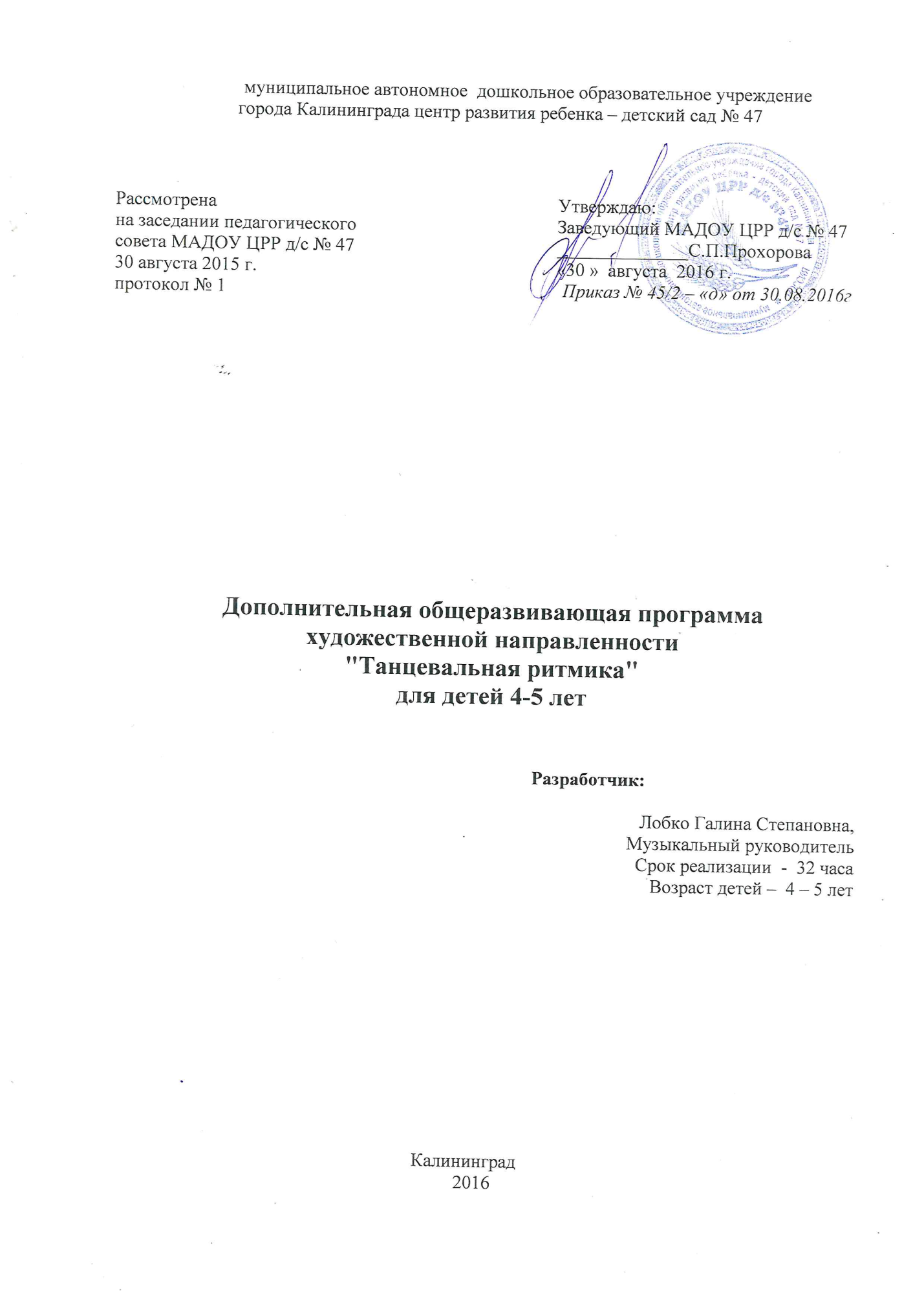 Раздел 1. Комплекс основных характеристик программы.Пояснительная записка.Дополнительная образовательная программа «Танцевальная ритмика для детей» ( далее – Программа) составлена на основе авторской методики Т. И. Суворовой. Она направлена на приобщение дошкольников к танцевальной и музыкально – ритмической деятельности, развитие музыкальных и творческих способностей: чувства ритма, эмоциональной отзывчивости, способности быстро и правильно реагировать на получаемые от музыки впечатления. Программа способствует развитию легкости и точности движений, укреплению здоровья и повышению двигательной активности.«Танцевальная ритмика для детей» неразрывно связана с музыкальным воспитанием в детском саду. Она использует, развивает и углубляет знания, умения и навыки, полученные детьми на музыкальных занятиях в детском саду. И в этом ее педагогическая целесообразность.Программа способствует формированию нравственной сферы ребенка, развитию познавательных процессов, воспитанию качеств, которые в свою очередь, обеспечивают успешность овладения дошкольниками основ танца, выразительного движения под музыку.Реализация Программы обеспечивает целостность процесса: обучение, воспитание, развитие ребенка.    Актуальность программы заключается в использовании такого репертуара, который не требует длительного разучивания, а воспринимается детьми практически сразу и с радостью. Ритмические упражнения, марши, игры, танцы народов мира, сюрпризные танцы, спортивные – такое разнообразие репертуара обеспечивает устойчивый интерес детей к танцевальной деятельности.Отличительные особенности программы заключаются в следующем:  - Разнообразие и высокое качество, доступность и яркость предлагаемого репертуара. - Высокая художественная ценность и качественное исполнение музыкальных записей. - Связь и преемственность со всей системой музыкального воспитания дошкольников.Адресат программы – воспитанники среднего возраста дошкольного образовательного учреждения Возраст детей, участвующих в программе:- дети  4-5 лет;Объём и срок освоения программы:  - срок реализации программы  рассчитан на 32 часа;- 1 час = 1 занятие.  Продолжительность 1 занятия: 20 минут.Формы обучения: очная, групповая.Особенности организации образовательного процесса: - групповое занятиеРежим занятий:   во вторую половину дня.Периодичность:  1 раз в неделю Цель программы: Развитие творческих способностей детей посредством совершенствования музыкально – ритмических движений.Задачи:Образовательные:Содействовать накоплению достаточного объема музыкально – двигательных представлений.Учить детей воспринимать развитие музыкальных образов и согласовывать движения с их характером, ритмично и выразительно двигаться, играть в музыкальные игры, исполнять характерные танцы, и пляски, знакомить с элементами классического, народного и современного танца.Развивающие:Развивать чувство ритма: учить ребят ощущать в музыке ритмическую выразительность, передавая ее в движениях.Развивать художественно - творческие способности, которые проявляются в  своеобразном, индивидуальном выражении игрового образа, в придумывании и комбинировании танцевальных движений.  Воспитательные: Воспитывать внимание, самостоятельность, волевые  и коммуникативные качества.Учебный план. Рабочая программаПланируемые результаты:	В результате реализации содержания программы ожидается, что дети получат необходимые знания, навыки и умения для участия в детских праздниках, развлечения\х, сумеют применить их в свободной деятельности.Раздел 2. «Комплекс организационно-педагогических условий»Календарный учебный графикУсловия реализации программы.Материально-техническое обеспечение.Материальное обеспечение: помещение для занятий – музыкальный зал – полностью соответствует санитарным нормам; фортепиано; домашний кинотеатр  (аудио и видео система).Атрибуты для танцев по количеству участников: платочки, ленточки, шарфики, мячи, султанчики, зонтики  и т.д.  Детали костюмов по количеству участников: косынки, кепки, кокошники,  сарафаны и т.д.Информационное обеспечение: аудио и видеозаписи, фото на разных носителях (диски, флешки).Кадровое обеспечение – в реализации программы участвует 1 педагог специалист дошкольного учреждения с высшим педагогическим образованием, имеет высшую квалификационную категорию.Формы аттестации.Формы отслеживания:- мониторинг- отзывы родителей- табель посещаемости       2. Формы предъявления и демонстрации образовательных результатов:            -выступления на детских утренниках и развлечениях.Оценочные материалы.      Итоговый мониторинг в основу которого положены критерии, предлагаемые программой музыкального образования детей раннего и дошкольного возраста «Камертон», автор Э.П. Костина по разделу музыкально – ритмическая деятельность.домашний кинотеатр  (аудио и видео система).Список литературыОсновная литература1.Суворова Т.И. «Танцевальная ритмика для детей» 1. – Санкт – Петербург, 2004.2.Суворова Т.И. «Танцевальная ритмика для детей» 2. – Санкт – Петербург, 2005.3.Суворова Т.И. «Танцевальная ритмика для детей» 3. – Санкт  - Петербург, 2005.4.Суворова Т.И. «Танцевальная ритмика для детей» 4. – Санкт – Петербург,2006.5.Суворова Т.И. «Танцевальная ритмика для детей» 5. – Санкт – Петербург, 2007.6.Суворова Т.И. «Танцуй, малыш». – Санкт – Петербург, 2006.7.Суворова Т.И. «Танцуй, малыш» 2. – Санкт – Петербург, 2007.8.Суворова Т.И. «Спортивные олимпийские танцы для детей». – Санкт – Петербург, 2008.9.Суворова Т.И., Казанцева Л.Е. «Спортивные олимпийские танцы для детей» 2. – Санкт – Петербург, 2008.Дополнительная литература10. Ветлугина Н.А. «Методика музыкального  воспитания в детском саду». – М., Просвещение, 1976.11. Костина Э.П. «Камертон». Программа музыкального образования детей раннего и дошкольного возраста. – Линка – Пресс, 2008.12. Музыкально – двигательные упражнения в детском саду. Сост. Раевская Е.П., Руднева С.Л., – М., Просвещение, 1991.13. «Музыка и движение». Сост. Бекина С.И., Ломова Т.П., Соковнина Е.Н. – М., Просвещение, 1984.№п/пНазвание раздела, темыКол – во занятий№п/пНазвание раздела, темыКол – во занятий1Раздел «Русский народный танец1.Веселый хоровод.  (  «Колобок» .Музыка Т.Морозовой,  «Топни, ножка моя». ; Р.н.м. «Со вьюном я хожу»)2.Образно – игровой танец. «Матрешки». Русская народная песня «Пойду.ль я, выйду ль я…»3.Парный танец «Кадриль». Музыка В.Герчик.7442Раздел «Детский бальный танец1.Сюжетный и характерный танец ( «Белки с орешками». Русская народная мелодия «Во саду ли в огороде»;«Зайчики и лиса». Музыка  Г.Доницетти )2.Полька.  («Веселая полька». Музыка Н.Вересокиной)3.Вальс. («Танец с цветами и веточками». А.Жилин «Вальс»; Танец «Ширмочки». Музыка  Кулау.)7563Раздел «Современный детский танец1.Современный парный танец  «Чик и Брик». (Песня Б,Савельева «Чик и Брик»);  «Кнопочка».2. « Божья коровка». (Песня Е.Щербаковой )«Кузнечик» (В.Шаинский «Кузнечик»);«Котик» ( Ю.Иванов)78Всего32месяцзадачирепертуарОктябрь(4 занятия)1.Учить ориентироваться в пространстве, находить себе свободное место.2.Учить двигаться врассыпную и по кругу друг за другом.3.Учить начинать движение с началом звучания музыки и заканчивать с ее окончанием.4.Учить легкому бегу на носочках.5.Познакомить с «дробным шагом»Упражнения для вводной части:1.Поезд2. «Рассыпались горошины»Танцы:3.Парный танец «Ладошки»4. «Дружные пары» эстонская песня «Рыбачок»Игры:5.«Игра с куклой» русская народная мелодия «Калинка»Ноябрь(4 занятия)1.Продолжить учить ориентироваться в пространстве.2.Учить «здороваться по танцевальному».3.Продолжать учить начинать и заканчивать движение по музыкальному сигналу.4.Учить прыгать на двух ногах легко, приземляясь на носки.5.Познакомить с танцевальным движением «пружинка с выставлением ноги на пятку».Упражнения для вводной части:1.Поезд2. «Рассыпались горошины»Танцы:3. «Колобок» музыка Т.Морозовой4. «Танец с ленточками» Е.Аарне.Игры: «Кот и мыши». Английская народная мелодия.Декабрь(4 занятия)1.Продолжить учить ориентироваться в пространстве. Учить перестраиваться из круга врассыпную и обратно.2. Продолжить работу над танцевальными движениями: пружинка с поворотом и пружинка с выставлением ноги на пятку.3.Знакомить детей с «подскоком».4.Учить ритмично хлопать в ладоши.Упражнения для вводной части:1.Приветствие «по- танцевальному»2. «Рассыпались горошины»Танцы:3. Парный танец «Ширмочки». Музыка Кулау.4. «Колобок» Т.Морозовой.Игра: «Игра с персонажем» Музыка Можжевелова.Январь(4 занятия)1.Закреплять навыки по ориентировке в пространстве. Учить перестраиваться из круга врассыпную и обратно.2.Продолжить работу над основными движениями: спокойный шаг, легкий бег на носочках, прыжки на двух ногах.3. Учить двигаться  змейкой  за ведущим, держась за руки.Упражнения для вводной части:1.Приветствие «по- танцевальному»2. «Ниточка – иголочка»Танцы:3. «Белка с орешками». Русская народная мелодия «Во саду ли в огороде».4. «Зайчики и лиса». Музыка Г.Доницетти»Игра:5.»Снежная баба и дети на санках»Февраль(4 занятия)1.Продолжить работу над основными движениями: спокойный шаг, легкий бег на носочках, прыжки на двух ногах.2.Учить двигаться прямым галопом.3. Закреплять танцевальное движение «пружинки с поворотом и с вращательными движениями кистей».4.Учить шагу с высоким подъемом коленей.Упражнения для вводной части:1.Приветствие «по- танцевальному»2. «Ниточка – иголочка»3. «Пони». Музыка Т.Морозовой.Танцы:5.«Полька». Музыка Ю.Николаева.Игра: 6. «Снежная баба и дети на санках»Март(4 занятия)1.Продолжить учить ориентироваться в пространстве.2.Продолжать учить начинать и заканчивать движение по музыкальному сигналу.3. Учить кружиться на «дробном шаге». 4.Продолжить учить шагу с высоким подъемом коленей.Упражнения для вводной части:1.Приветствие «по- танцевальному»2. «Пони» Музыка Т. Морозовой.Танцы:3. «Кадриль» В. Герчик4. «Полька». Музыка Ю.  Николаева.Игра:5. «Игра с персонажем» Музыка Можжевелова.Апрель(4 занятия)1.Продолжить работу по  ориентировке в пространстве. Учить перестраиваться из круга врассыпную и обратно.2.Закреплять танцевальное движение «пружинки с поворотом и с выставлением ноги на пятку».3. Учить кружиться на «дробном шаге».4. Знакомить детей с «подскоком».Упражнения для вводной части:1.Приветствие «по- танцевальному»2. «Воробушки». Песня И. Пономаревой.Танцы:3. «Танец с цветами». Музыка И. Кишко.4. «Кадриль» В. ГерчикИгра:5.Заинька – зайка. Музыка С. Насауленко.Май(4 занятия)1.Закреплять навыки по  ориентировке в пространстве. Учить перестраиваться из круга врассыпную и обратно.2.Продолжить работу над основными движениями: спокойный шаг, легкий бег на носочках, прыжки на двух ногах.3.Продолжать учить двигаться «подскоком».4.Закреплять ранее выученные танцевальные движения.Упражнения для вводной части:1.Приветствие «по- танцевальному»2. «Воробушки». Песня И.Пономаревой.Танцы: 3. «Топни ножка моя» Детский танец.Игры: 5.«Мяу – мышки»6. Божья коровка». Песня Е. Щербаковой.7.  «Делай, как я». Английская народная мелодияПродолжительность учебного годаПродолжительность учебного года8 месяцев(1 октября – 31 мая)8 месяцев(1 октября – 31 мая)Срок реализации программы  Срок реализации программы  32 часа32 часаПродолжительность образовательного процессаПродолжительность образовательного процесса32 недели32 неделиПериодичностьПериодичность1 раз в неделю1 раз в неделюКоличество занятийКоличество занятийКоличество занятийКоличество занятийВ неделюВ месяцВ месяцВ год14432